            BASIC ARCHIVAL TRAINING          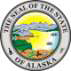 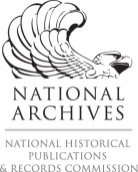 May 14, 2014    8:30 AM – 5:00 PMAlaska & Polar Regions Collections & Archives, UAFThe Alaska State Historical Records Advisory Board (ASHRAB) will sponsor Basic Archival Training May 14, 2014 from 8:30 AM – 5:00 PM in the multi-media classroom located on the third level of the Elmer E. Rasmuson Library.  The training will be conducted by ASHRAB members that are trained archivists.In this workshop you will:Learn about archival terminology, ethical responsibilities & outreachLearn the principles of archival organization & functions: provenance, respect des fonds & original orderMaster the fundamentals of acquisition, appraisal, arrangement, description & preservation of archivesExamine successful reference & access strategiesUnderstand how to deal with collection water emergenciesThere is no registration fee or cost to attendees.  To register for the training contact dean.dawson@alaska.gov prior to May 9th.***Scholarships***[Deadline for scholarship applications is April 24th]Ten travel scholarships are available up to $1000 each.  To access the Scholarship Application Questionnaire go to the State Archives website here http://archives.alaska.gov/home.html and submit to Dean Dawson, State Archivist. * * * Instructors * * *Bruce Parham is the retired director of the National Archives & Records Administration in Anchorage. He has 37 years of experience in planning and directing archival and records management programs and activities.  Bruce has a bachelor’s degree in History from Western State College of Colorado and master’s degrees from the University of Wisconsin-Madison (Library Science) and University of Colorado-Boulder (History).  He currently serves on the Board of the Cook Inlet Historical Society.Dennis Moser is the Head of the Alaska and Polar Regions Collections & Archives at the Rasmuson Library of the University of Alaska Fairbanks.  Dennis has a master’s degree in library science from the University of Michigan and a bachelor’s degree in Anthropology from the University of Texas.Zachary R. Jones is the Archivist & Collection Manager for the Sealaska Heritage Institute. Zach obtained a bachelor’s degree in History from Utah State University, a master’s in Comparative History from the College of William & Mary, and a Certificate of Advanced Studies in Archives & Records Administration from University of Wisconsin.  Jones is also an Adjunct Instructor of History at UAS. Jones is currently a Ph.D. student in Ethnohistory via UAF.Dean Dawson serves as State Archivist and has 30 years of archival records management experience.  He attained a Certified Records Manager credential and holds a bachelor’s degree in English from the University of Northern Iowa.